ΠΑΡΟΥΣΙΑΣΕΙΣ ΔΙΠΛΩΜΑΤΙΚΩΝ ΕΡΓΑΣΙΩΝΠΑΡΑΣΚΕΥΗ  10 ΜΑΡΤΙΟΥΕΛΛΗΝΙΚΗ ΔΗΜΟΚΡΑΤΙΑΚΩΔ. ΕΝΤΥΠΟΥ: Π1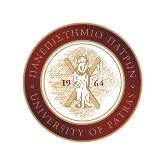 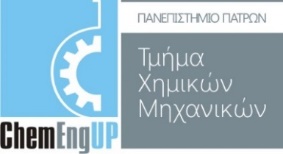 ΕΠΙΣΤΗΜΗΣ & ΤΕΧΝΟΛΟΓΙΑΣ ΥΛΙΚΩΝΓ΄ ΤΟΜΕΑΣΤριμελής Επιτροπή: καθ. Γεώργιος Πασπαράκης, Ελευθέριος Αμανατίδης,  αναπλ. μέλος Δημήτρης ΜαταράςΕΠΙΣΤΗΜΗΣ & ΤΕΧΝΟΛΟΓΙΑΣ ΥΛΙΚΩΝΓ΄ ΤΟΜΕΑΣΤριμελής Επιτροπή: καθ. Γεώργιος Πασπαράκης, Ελευθέριος Αμανατίδης,  αναπλ. μέλος Δημήτρης ΜαταράςΕΠΙΣΤΗΜΗΣ & ΤΕΧΝΟΛΟΓΙΑΣ ΥΛΙΚΩΝΓ΄ ΤΟΜΕΑΣΤριμελής Επιτροπή: καθ. Γεώργιος Πασπαράκης, Ελευθέριος Αμανατίδης,  αναπλ. μέλος Δημήτρης ΜαταράςΕΠΙΣΤΗΜΗΣ & ΤΕΧΝΟΛΟΓΙΑΣ ΥΛΙΚΩΝΓ΄ ΤΟΜΕΑΣΤριμελής Επιτροπή: καθ. Γεώργιος Πασπαράκης, Ελευθέριος Αμανατίδης,  αναπλ. μέλος Δημήτρης ΜαταράςΕΠΙΣΤΗΜΗΣ & ΤΕΧΝΟΛΟΓΙΑΣ ΥΛΙΚΩΝΓ΄ ΤΟΜΕΑΣΤριμελής Επιτροπή: καθ. Γεώργιος Πασπαράκης, Ελευθέριος Αμανατίδης,  αναπλ. μέλος Δημήτρης Ματαράς109:00-09:40	Κουράση ΘεοδώραΑσβεστοποίηση και καθαρισμός θολωμένων λόγω ασβεστοποίησης ενδοφακώνΠ. Κουτσούκος209:40-10:20	Ζανδέ ΕυανθίαΘόλωση  των υδρόφιλων φακών λόγω ασβεστοποίησης: Καινοτόμες μέθοδοι προστασίαςΠ. Κουτσούκος310:20-11:00	Γούδας Κωνσταντίνος-ΑναστάσιοςΑνάκτηση φωσφόρου από Αστικά Υδατικά ΑπόβληταΠ. Κουτσούκος411:00-11:40Βαρσάμη Σεβίλλη-Μαρία  Ανάπτυξη ενέσιμων «ευφυών» συμπολυμερών αλγινικού νατρίου για βιοεφαρμογέςΓ. Πασπαράκης511:40-12:20Γιώργος ΔενάζηςΒιοεκτύπωση κυτταρικών διαλυμάτων και τρισδιάστατων κυτταρικών συσσωμάτωνΓ. Πασπαράκης 612:20-13:00Καργάκη Μαρία-ΕλένηPH- αποκρινόμενα, θερμοσταθερά και αυτό-ιάσιμα υδροπηκτώματα πολύ(ακρυλικού οξέος) εμβολιασμένου με πολυλυσίνηΚ. Τσιτσιλιάνης713:00-13:40Κριμπένης ΘεόδωροςΜελέτη οπτικών ιδιοτήτων λεπτών υμενίων TiO2 παρασκευασμένων με SOL-GEL και SPIN COATINGΛ. Αμανατίδης 813:40-14:20	Γκουγκούση Ειρήνη-ΑικατερίνηΥπερλιπαντικότητα επιφανειών με γραφένιο ή/και τρισδιάστατη εκτύπωσηΚ. Δάσιος